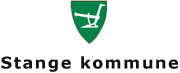 Kultur og fritid inviterer til interkommunal kulturkveld – psykisk helse			DATO		:	ONSDAG 25.04.18			Kl.			:	18.00			STED		:	ATLUNGSTAD 							BRENNERI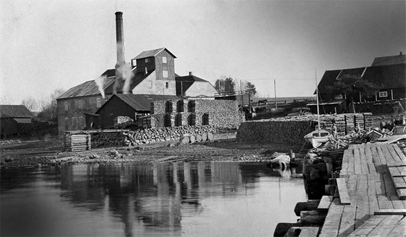 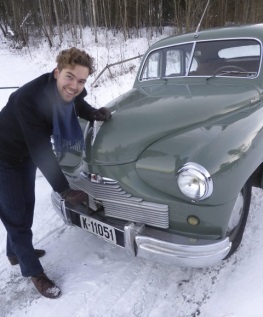 KULTURINNSLAG	: Totningen Evald Fredholm kommer og synger og spiller for oss. Han er allsidig, og akkompagnerer seg selv både med gitar og trekkspill. Han har mange fine viser på repertoaret. 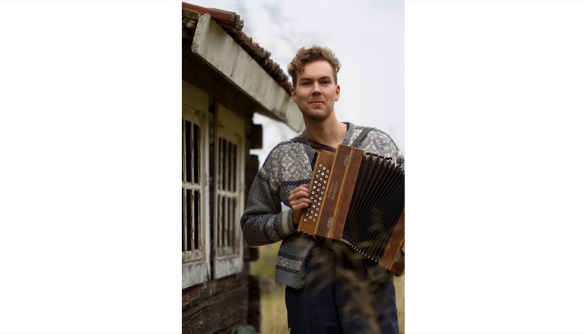 Salg av drikke og biteti, loddsalg.Fri entré. Folk med transportbehov kan undersøke muligheten på sitt lokale kulturkontor.Stange kultur og fritid v/Rolf Olav HårsethTelefon:  62 56 21 13 /917 79 394